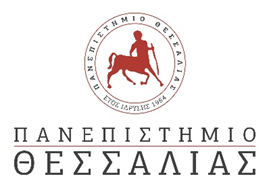 ΓΕΝΙΚΗ ΔΙΕΥΘΥΝΣΗ ΔΟΙΚΟΙΚΗΤΙΚΗΣ ΥΠΟΣΤΗΡΙΞΗΣ                   ΔΙΕΥΘΥΝΣΗ ΟΙΚΟΝΟΜΙΚΗΣ ΔΙΑΧΕΙΡΙΣΗΣΤΜΗΜΑ ΠΡΟΜΗΘΕΙΩΝ δ/νση ηλ. ταχ/μείου: promith@uth.grΑρ .πρωτ.: 2397/21/ΓΠ                                                                       				Βόλος, 10-02-2021    ΠΡΟΣΚΛΗΣΗ ΕΚΔΗΛΩΣΗΣ ΕΝΔΙΑΦΕΡΟΝΤΟΣΟ Αντιπρύτανης Οικονομικών, Προγραμματισμού και Ανάπτυξης του Πανεπιστημίου Θεσσαλίας  έχοντας υπόψη:Την με αριθμ. Πρωτ.: 2253/21/ΓΠ/09-02-2021 Τεχνική Έκθεση της Διεύθυνσης Οικονομικής Διαχείρισης του Πανεπιστημίου Θεσσαλίας .Το με αριθμ. Πρωτ.: 2254/21/ΓΠ/09-02-2021 (ΑΔΑΜ: 21REQ007350531) Πρωτογενές αίτημα της Διεύθυνσης Οικονομικής Διαχείρισης του Πανεπιστημίου Θεσσαλίας.Την επικείμενη λήξη της σύμβασης με αρ.πρωτ. 4830/20/ΓΠ/28-2-2020 (ΑΔΑΜ: 20SYMV006423796)  για την ασφάλιση των οχημάτων του Π.Θ.Την με αρ. πρωτ.: 2300/21/ΓΠ/09-02-2021 έγκριση δαπάνης  (ΑΔΑ: 9ΠΤΕ469Β7Ξ-ΛΨΛ).Την με αρ. πρωτ.: 2367/21/ΓΠ/10-02-2021  με α/α 115 (ΑΔΑ:ΨΗΘΛ469Β7Ξ-Τ6Ι, ΑΔΑΜ: 21REQ008124045 2021-02-10) απόφαση ανάληψης υποχρέωσης.Τον ν. 4412/2016 (Α' 147) «Δημόσιες Συμβάσεις Έργων, Προμηθειών και Υπηρεσιών (προσαρμογή στις Οδηγίες 2014/24/ ΕΕ και 2014/25/ΕΕ)» και τροποποιήσεων αυτού όπως ισχύουν και ειδικότερα τις διατάξεις του άρθρου 118.Το N. 4589/2019 (ΦΕΚ 13/τχ Α΄/29-1-2019) «Συνέργειες Εθνικού και Καποδιστριακού Πανεπιστημίου Αθηνών, Γεωπονικού Πανεπιστημίου Αθηνών, Πανεπιστημίου Θεσσαλίας με τα Τ.Ε.Ι. Θεσσαλίας και Στερεάς Ελλάδας, Παλλημνιακό Ταμείο και άλλες διατάξεις».Την επιτακτική ανάγκη της ασφάλισης των οχημάτων του Πανεπιστημίου Θεσσαλίας.Το γεγονός ότι το ύψος της δαπάνης είναι εντός του διαθέσιμου ποσοστού της πίστωσης.πρόκειται να προβείΣε  δαπάνη για την ασφάλιση της κινητής περιουσίας του Πανεπιστημίου Θεσσαλίας (οχήματα) για διάστημα δώδεκα μηνών  και ειδικότερα  από 2-3-2021 έως 2-3-2022  συνολικού ποσού  είκοσι χιλιάδων ευρώ (20.000,00€).Η δαπάνη βαρύνει τις πιστώσεις του τακτικού προϋπολογισμού του οικονομικού έτους 2021 και ειδικότερα τον ΚΑΕ 0892.ΑΠΕΥΘΥΝΕΙπρος κάθε ενδιαφερόμενο για την υποβολή προσφοράς για την ασφάλιση των υπηρεσιακών αυτοκινήτων του  Π.Θ για διάστημα δώδεκα μηνών και ειδικότερα από 2-3-2021 έως 2-3-2022 μέχρι του συνολικού ποσού είκοσι χιλιάδων ευρώ (20.000,00€).Φορέας χρηματοδότησης είναι το Πανεπιστήμιο Θεσσαλίας. Η Γεωγραφική Περιοχή της σύμβασης, βάσει της κοινής Ονοματολογίας των Εδαφικών Στατιστικών Μονάδων (Nomenclature of territorial units for statistics-NUTS) του τόπου παράδοσης είναι: η Θεσσαλία EL61-Θεσσαλία.Η ζητούμενη υπηρεσία κατατάσσεται στον Κωδικό: 66515200-5,  Υπηρεσίες ασφάλισης, βάσει του Καταλόγου Κοινής Ονοματολογίας Προϊόντων και Υπηρεσιών της Ε.Ε. (Common Procurement Vocabulary codes-CPV).Πληρωμή ΑναδόχουΗ πληρωμή του αναδόχου θα γίνει μετά το τέλος των υπηρεσιών και μετά την έκδοση α) τιμολογίου β) των σχετικών πρωτοκόλλων  παρακολούθησης και παραλαβής από τις αρμόδιες επιτροπές του Ιδρύματος, με χρηματικό ένταλμα πληρωμής, κατόπιν προσκομίσεως των νόμιμων δικαιολογητικών (ασφαλιστική και φορολογική ενημερότητα, ποινικό μητρώο, κ.α.).Ο ανάδοχος επιβαρύνεται με όλες τις νόμιμες κρατήσεις συμπεριλαμβανομένων των προβλεπόμενων φόρων. Είδος και Διάρκεια ΣύμβασηςΣύμβαση Υπηρεσιών.Η σύμβαση θα καταρτιστεί με βάση τους όρους που περιλαμβάνονται στην παρούσα και θα διέπεται από το Ελληνικό Δίκαιο. Για θέματα που δεν θα ρυθμίζονται από τη σύμβαση θα έχουν ανάλογη εφαρμογή οι διατάξεις των κοινοτικών Οδηγιών περί δημοσίων συμβάσεων υπηρεσιών.Η σύμβαση που θα υπογραφεί με τον/τους ανάδοχο/χου θα έχει διάρκεια δώδεκα (12) μηνών από την υπογραφή της, ήτοι  με έναρξη από την ημερομηνία υπογραφής αυτής και με ισχύ από την ημερομηνία ανάρτησης αυτής στο Κ.Η.Μ.ΔΗ.Σ. ΤΕΧΝΙΚΕΣ ΠΡΟΔΙΑΓΡΑΦΕΣΣύμφωνα με την τεχνική έκθεση με αρ.πρωτ. 2253/21/ΓΠ/09-02-2021 της Διεύθυνσης Οικονομικής Διαχείρισης του Πανεπιστημίου ΘεσσαλίαςΤο σύνολο των οχημάτων του Πανεπιστημίου Θεσσαλίας είναι είκοσι οκτώ (28) και ουσιαστικά τα είκοσι πέντε (25) θα ασφαλιστούν διότι για τα τρία (3) οχήματα με αριθμό κυκλοφορίας ΚΥ198, ΚΥ200 και ΚΥ212 δεν υπάρχουν άδειες κυκλοφορίας και δεν ασφαλίζονται. Σε κάθε περίπτωση αναγράφονται γιατί ανήκουν στο δυναμικό του Πανεπιστημίου Θεσσαλίας. Επίσης, το υπηρεσιακό όχημα με αριθμό κυκλοφορίας ΖΧΖ 8626 βρίσκεται σε διαδικασία αλλαγής πινακίδων. ΠΙΝΑΚΕΣ ΟΧΗΜΑΤΩΝ Π.Θ.ΠΙΝΑΚΑΣ 1ΠΙΝΑΚΑΣ 2ΔΙΚΑΙΟΛΟΓΗΤΙΚΑ ΟΙΚΟΝΟΜΙΚΗΣ ΠΡΟΣΦΟΡΑΣ  Η προσφορά θα δοθεί σύμφωνα με το συνημμένο υπόδειγμα οικονομικής Προσφοράς (ΕΠΙΣΥΝΑΠΤΕΤΑΙ).Η προσφορά σας πρέπει να κατατεθεί μέχρι τις 15/02/2021 ημέρα Δευτέρα  και ώρα 12:00 στο Πανεπιστήμιο Θεσσαλίας, Τμήμα Διοικητικής Μέριμνας (Πρωτόκολλο), στο Βόλο, 3ος όροφος Αργοναυτών - Φιλελλήνων, ΤΚ 38221, Κτίριο Παπαστράτου. Λόγω των μέτρων για την αποφυγή διάδοσης του κορωνοϊού COVID-19 και της καθυστέρησης παράδοσης των εταιρειών ταχυμεταφορών,  μπορεί να γίνει δεκτή η προσφορά σας με e-mail ( promith@uth.gr ) σκαναρισμένα και ενυπόγραφα τα έγγραφά σας, μέχρι τις 12:00.Τηλ. Επικοινωνίας: 2421074690, (κα Βιολέτα Θεοδοσίου) και 2421074648 (κα Μαρία Βαλιανάτου). Διεύθυνση ηλεκτρονικής επικοινωνίας: promith@uth.grΟ Φάκελος της προσφοράς θα πρωτοκολληθεί  (Πρωτόκολλο 3ος όροφος  Αργοναυτών Φιλελλήνων), την ημερομηνία παραλαβής του. Στο φάκελο θα πρέπει να αναγράφονται ευκρινώς τα εξής:ΣΤΟΙΧΕΙΑ ΟΙΚΟΝΟΜΙΚΟΥ ΦΟΡΕΑ: ΕΠΩΝΥΜΙΑ & ΛΟΙΠΑ ΣΤΟΙΧΕΙΑΠΡΟΣ:ΤΜΗΜΑ ΠΡΟΜΗΘΕΙΩΝΠΡΟΣΦΟΡΑ ΓΙΑ ΤΗΝ ΑΡΙΘΜ. ΠΡΩΤ:2397/21/ΓΠ/10-02-2021 ΠΡΟΣΚΛΗΣΗ ΕΝΔΙΑΦΕΡΟΝΤΟΣ ΤΟΥ ΠΑΝΕΠΙΣΤΗΜΙΟΥ ΘΕΣΣΑΛΙΑΣΔΙΚΑΙΟΛΟΓΗΤΙΚΑ ΤΕΧΝΙΚΗΣ  ΠΡΟΣΦΟΡΑΣ  Άδεια ασκήσεως επαγγέλματοςΥπεύθυνη Δήλωση Ν.1599/1986 (Α'75) (ΕΠΙΣΥΝΑΠΤΕΤΑΙ), με την υπογραφή του νόμιμου εκπροσώπου του οικονομικού φορέα υπό την εταιρική σφραγίδα στην οποία θα δηλώνεται υπεύθυνα ότι:«έχουμε λάβει γνώση των τεχνικών προδιαγραφών, των όρων της σχετικής πρόσκλησης υποβολής προσφοράς και των σχετικών με αυτήν διατάξεων και κείμενων νόμων και τους αποδεχόμαστε πλήρως. Η προσφορά μας είναι σύμφωνη με τις τεχνικές προδιαγραφές της σχετικής πρόσκλησης προσφοράς. Η υπηρεσία θα εκτελεστεί σύμφωνα με τις τεχνικές προδιαγραφές, τους όρους της σχετικής πρόσκλησης προσφοράς και των σχετικών με αυτήν διατάξεων και κείμενων νόμων».«η εταιρεία/επιχείρησή μας δεν βρίσκεται σε καμία από τις καταστάσεις των άρθρων 73 & 74 του Ν.4412/2016, δεν έχει εκδοθεί σε βάρος της απόφαση αποκλεισμού, σύμφωνα με το άρθρο 74 του Ν.4412/2016, η συμμετοχή της δε δημιουργεί κατάσταση σύγκρουσης συμφερόντων κατά τα ειδικότερα προβλεπόμενα στο άρθρο 24 του Ν.4412/2016 και δεν έχει αθετήσει τις υποχρεώσεις που προβλέπονται στην παρ. 2 του άρθρου 18 του Ν.4412/2016.».«ως προσωρινός ανάδοχος, μετά από την αποστολή σχετικής πρόσκλησης, αναλαμβάνουμε να προσκομίσουμε α) τα αποδεικτικά έγγραφα νομιμοποίησης και τα πρωτότυπα ή αντίγραφα που εκδίδονται, σύμφωνα με τις διατάξεις του άρθρου 1 του Ν.4250/2014 (Α΄ 74), β) ποινικό μητρώο, γ) αποδεικτικό ασφαλιστικής ενημερότητας και δ) αποδεικτικό φορολογικής ενημερότητας».τηρώ και θα εξακολουθώ να τηρώ κατά την εκτέλεση της σύμβασης, εφόσον επιλεγώ,  τις υποχρεώσεις τους που απορρέουν από τις διατάξεις της περιβαλλοντικής, κοινωνικοασφαλιστικής και εργατικής νομοθεσίας, που έχουν θεσπιστεί με το δίκαιο της Ένωσης, το εθνικό δίκαιο, συλλογικές συμβάσεις ή διεθνείς διατάξεις περιβαλλοντικού, κοινωνικού και εργατικού δικαίου, οι οποίες απαριθμούνται στο Παράρτημα Χ του Προσαρτήματος Α του ν. 4412/2016. Η τήρηση των εν λόγω υποχρεώσεων ελέγχεται και βεβαιώνεται από τα όργανα που επιβλέπουν την εκτέλεση των δημοσίων συμβάσεων και τις αρμόδιες δημόσιες αρχές και υπηρεσίες που ενεργούν εντός των ορίων της ευθύνης και της αρμοδιότητάς τουςδεν θα ενεργήσω αθέμιτα, παράνομα ή καταχρηστικά καθ΄ όλη τη διάρκεια της διαδικασίας ανάθεσης, αλλά και κατά το στάδιο εκτέλεσης της σύμβασης, εφόσον επιλεγώλαμβάνω τα κατάλληλα μέτρα για να διαφυλάξω την εμπιστευτικότητα των πληροφοριών που έχουν χαρακτηρισθεί ως τέτοιεςΟ  Αντιπρύτανης Οικονομικών, Προγραμματισμού και Ανάπτυξης                                          	Καθηγητής Χαράλαμπος Μπιλλίνης(αποτελεί αναπόσπαστο τμήμα της αριθμ. πρωτ: 2397/21/ΓΠ/10-02-2021 Πρόσκλησης ενδιαφέροντος του Πανεπιστημίου Θεσσαλίας) ΥΠΟΔΕΙΓΜΑ ΟΙΚΟΝΟΜΙΚΗΣ ΠΡΟΣΦΟΡΑΣΑπαιτείται  αναλυτική κατάσταση με τα ασφάλιστρα ανά όχημα.Ποσό οικονομικής προσφοράς  ολογράφως:………………………………………………………………………Ο/Η ΝΟΜΙΜΟΣ/Η  ΕΚΠΡΟΣΩΠΟΣ(Ημερομηνία & Υπογραφή)(αποτελεί αναπόσπαστο τμήμα της αριθμ. πρωτ.: 2397/21/ΓΠ/10-02-2021 πρόσκλησης ενδιαφέροντος του Πανεπιστημίου Θεσσαλίας) 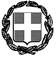 ΥΠΕΥΘΥΝΗ ΔΗΛΩΣΗ(άρθρο 8 Ν.1599/1986)Η ακρίβεια των στοιχείων που υποβάλλονται με αυτή τη δήλωση μπορεί να ελεγχθεί με βάση το αρχείο άλλων υπηρεσιών (άρθρο 8 παρ. 4 Ν. 1599/1986)ΚΑΛYΨΕΙΣΕΠΙΒΑΤΙΚΟ ΕΠΙΒΑΤΙΚΟ ΒΑΝ 9 ΘΕΣΕΩΝΠOYΛMAN 19 ΘΕΣΕΩΝΠOYΛMANAΓPOTIKO ΚΑΡΔΙΤΣΑΣΠOYΛMAN 30 ΘΕΣΕΩΝTPAKTEPTPAKTEPΠOYΛMAN 13 ΘΕΣΕΩΝημιφορτηγό CABSKODA SUPERB SKODA SUPERBΚΑΛYΨΕΙΣΚΗΗ 3125 ΚΗΙ 8477 KHO 9308 KHO 9422 KHO 9447 KHY 9205ΑΜ 53094 ΑΜ 64806 KHY 9296  ΚΗΗ 6069KHH 6073 KHH 7056ΗΜ/ΝΙΑ  1ης ΑΔΕΙΑΣ29/7/201521/9/200518/2/199218/9/199619/1/19989/11/19989-7-1992 4/2/200221/6/201930/5/201913/7/2018ΣΩMATIKEΣ BΛABEΣ1.220.000,001.220.000,001.220.000,001.220.000,001.220.000,001.220.000,001.220.000,001.220.000,001.220.000,001.220.000,001.220.000,001.220.000,00YΛIKEΣ ZHMIEΣ1.220.000,001.220.000,001.220.000,001.220.000,001.220.000,001.220.000,001.220.000,001.220.000,001.220.000,001.220.000,001.220.000,001.220.000,00ΠYPKAΪA12.000,006.000,0018.000,0018.000,004.000,0018.000,006.000,006.000,0018.000,0035.000,0021.000,0021.000,00TPOMOKPATIKEΣ ή KAKOBOYΛEΣ ENEPΓEIEΣ ΠYPOΣ12.000,006.000,0018.000,0018.000,004.000,0018.000,0018.000,0035.000,0021.000,0021.000,00OΛIKH KΛOΠH12.000,006.000,0018.000,0018.000,004.000,0018.000,0018.000,0035.000,0021.000,0021.000,00MEPIKH KΛOΠH12.000,006.000,0018.000,0018.000,004.000,0018.000,0018.000,0035.000,0021.000,0021.000,00KAΛYΨH OΔHΓOY - ΝΟΣΟΚΟΜΕΙΑΚΗ ΠΕΡΙΘΑΛΨΗ15.000,0015.000,0015.000,0015.000,0015.000,0015.000,0015.000,0015.000,0015.000,0015.000,00ΘPAYΣH KPYΣTAΛΛΩN1.000,001.000,003.000,003.000,001.000.003.000,003.000,001.000,001.000,001.000,00OΔIKH BOHΘEIAΝΑΙΝΑΙΝΑΙΝΑΙNAIΝΑΙΝΑΙΝΑΙΝΑΙΝΑΙΝΟΜΙΚΗ ΠΡΟΣΤΑΣΙΑΝΑΙΝΑΙΝΑΙΝΑΙΝΑΙΝΑΙΝΑΙΝΑΙΝΑΙΝΑΙΦΥΣΙΚΑ ΦΑΙΝΟΜΕΝΑΝΑΙΝΑΙΝΑΙΝΑΙΝΑΙΝΑΙΝΑΙΝΑΙΝΑΙΝΑΙΜΑΡΚΑ ΟΧΗΜΑΤΟΣCITROENHYUNDAI MOTOR CMERCEDESΣΦΚΙΑΝΑΚΗΣ ΑΕΒΕMERCEDESΣΦΑΚΙΑΝΑΚΗΣ ΑΕΒΕFORD NEW HOLLANDDAIMLER CHRYSLERSKODA SUPERBΜΑΡΚΑ ΟΧΗΜΑΤΟΣCITROENHYUNDAI MOTOR CMERCEDESΣΦΚΙΑΝΑΚΗΣ ΑΕΒΕMERCEDESΣΦΑΚΙΑΝΑΚΗΣ ΑΕΒΕFORD NEW HOLLANDDAIMLER CHRYSLERSKODA SUPERBΚΥΛΙΔΡΙΣΜΟΣ ΚΙΝΗΤΗΡΑ1199235111031981395ΦΟΡΟΛΟΓΗΣΙΜΗ ΙΣΧΥΣ8162472161514710ΚΑΛYΨΕΙΣΛΕΩΦΟΡΕΙΟ 52 ΘΕΣΕΩΝSKODA SUPERB TEI ΛΑΜΙΑΣSKODA SUPERBΛΕΩΦΟΡΕΙΟ 33 ΘΕΣΕΩΝTPAKTEP TPAKTEP TPAKTEPTPAKTEP TPAKTEPTPAKTEP TPAKTEP TPAKTEP ΑΥΤΟΚΙΝΗΤΟ ΜΙΚΤΗΣ ΧΡΗΣΗΣΑΣΘΕΝΟΦΟΡΟ ΖΩΩΝ ΚΤΗΝΙΑΤΡΙΚΗΣΛΕΩΦΟΡΕΙΟ ΓΙΑ ΑΜΕΑΗΜΙΦΟΡΤΗΓΟΚΑΛYΨΕΙΣ KHH 6071 KHH 2772 KHH 6074KHH 6077KY 198KY 200 KY 208KY 209 KY 210KY 211 KY 212KY 50799ΚΗΥ 8200ΚΗΗ 6050ΚΗΗ 6095ΖΧΖ 8626ΗΜ/ΝΙΑ  1ης ΑΔΕΙΑΣ14/6/2019 21/11/201430/5/201914/6/20191985 19762000 200019824/10/2006  3-5-201824/12/20208/5/2008ΣΩMATIKEΣ BΛABEΣ1.220.000,001.220.000,001.220.000,001.220.000,001.220.000,001.220.000,001.220.000,001.220.000,001.220.000,001.220.000,001.220.000,001.220.000,001.220.000,001.220.000,001.220.000,00  1.220000,00 YΛIKEΣ ZHMIEΣ1.220.000,001.220.000,001.220.000,001.220.000,001.220.000,001.220.000,001.220.000,001.220.000,001.220.000,001.220.000,001.220.000,001.220.000,001.220.000,001.220.000,00 1.220.000,00 1.220000,00 ΠYPKAΪA243.000,0012.000,00120.000,00243.000,003.000,003.000,003.000,003.000,003.000,003.000,003.000,003.000,006.000,0012.000,0018.000,00 3.000,00TPOMOKPATIKEΣ ή KAKOBOYΛEΣ ENEPΓEIEΣ ΠYPOΣ243.000,0012.000,00120.000,00243.000,006.000,0012.000,0018.000,00 12.000,00OΛIKH KΛOΠH243.000,0012.000,00120.000,00243.000,006.000,0012.000,00 18.000,00 12.000,00MEPIKH KΛOΠH243.000,0012.000,00120.000,00243.000,006.000,0012.000,00 18.000,0012.000,00KAΛYΨH OΔHΓOY - ΝΟΣΟΚΟΜΕΙΑΚΗ ΠΕΡΙΘΑΛΨΗ15.000,0015.000,0015.000,0015.000,0015.000,0015.000,00 15.000,0015.000,00 ΘPAYΣH KPYΣTAΛΛΩN3.000,001.000,003.000,003.000,001.000,001.000,00 3.000,001.000,00OΔIKH BOHΘEIAΝΑΙΝΑΙΝΑΙΝΑΙΝΑΙΝΑΙ ΝΑΙΝΑΙ ΝΟΜΙΚΗ ΠΡΟΣΤΑΣΙΑΝΑΙΝΑΙΝΑΙΝΑΙΝΑΙΝΑΙ NAI NAIΦΥΣΙΚΑ ΦΑΙΝΟΜΕΝΑΝΑΙΝΑΙΝΑΙΝΑΙΝΑΙΝΑΙNAI  NAIΜΑΡΚΑ ΟΧΗΜΑΤΟΣTEMSASKODA OCTAVIASKODA OCTAVIATEMSAFORDMOTOR COMPANYSTEYERS+L+H S.P.A.NEW HOLLAND UKFORD MOTOR COMPANYVOLKSWAGENPEUGEOTMERCEDES BENZFORDΜΑΡΚΑ ΟΧΗΜΑΤΟΣTEMSASKODA OCTAVIASKODA OCTAVIATEMSAFORDMOTOR COMPANYSTEYERS+L+H S.P.A.NEW HOLLAND UKFORD MOTOR COMPANYVOLKSWAGENPEUGEOTMERCEDES BENZFORDΚΥΛΙΔΡΙΣΜΟΣ ΚΙΝΗΤΗΡΑ1083713901083718961248ΦΟΡΟΛΟΓΗΣΙΜΗ ΙΣΧΥΣ6510659861,295138,7541359Α/ΑΠΕΡΙΓΡΑΦΗΠΟΣΟΤΗΤΑΤΥΠΟΣ (τεμάχιο, λίτρο, κιλό, υπηρεσία κ.λπ.)CPV (*)ΠΡΟΫΠΟΛΟΓΙΣΜΟΣ ΧΩΡΙΣ Φ.Π.Α.ΣΥΝΟΛΙΚΟΣ ΠΡΟΫΠΟΛΟΓΙΣΜΟΣ ΜΕ Φ.Π.Α.ΠΡΟΣΦΕΡΟΜΕΝΗ ΤΙΜΗ ΧΩΡΙΣ Φ.Π.Α.ΠΡΟΣΦΕΡΟΜΕΝΗ ΤΙΜΗ ΜΕ Φ.Π.Α. 24%1Ασφάλιση οχημάτων του Π.Θ 28ΥΠΗΡΕΣΙΑ66515200-520.000,000ΣΥΝΟΛΟΠΡΟΣ(1):Ο – Η Όνομα:Επώνυμο:Επώνυμο:Επώνυμο:Όνομα και Επώνυμο Πατέρα: Όνομα και Επώνυμο Πατέρα: Όνομα και Επώνυμο Πατέρα: Όνομα και Επώνυμο Πατέρα: Όνομα και Επώνυμο Μητέρας:Όνομα και Επώνυμο Μητέρας:Όνομα και Επώνυμο Μητέρας:Όνομα και Επώνυμο Μητέρας:Ημερομηνία γέννησης(2): Ημερομηνία γέννησης(2): Ημερομηνία γέννησης(2): Ημερομηνία γέννησης(2): Τόπος Γέννησης:Τόπος Γέννησης:Τόπος Γέννησης:Τόπος Γέννησης:Αριθμός Δελτίου Ταυτότητας:Αριθμός Δελτίου Ταυτότητας:Αριθμός Δελτίου Ταυτότητας:Αριθμός Δελτίου Ταυτότητας:Τηλ:Τηλ:Τόπος Κατοικίας:Τόπος Κατοικίας:Οδός:Αριθ:ΤΚ:Αρ. Τηλεομοιοτύπου (Fax):Αρ. Τηλεομοιοτύπου (Fax):Αρ. Τηλεομοιοτύπου (Fax):Δ/νση Ηλεκτρ. Ταχυδρομείου(Εmail):Δ/νση Ηλεκτρ. Ταχυδρομείου(Εmail):Με ατομική μου ευθύνη και γνωρίζοντας τις κυρώσεις, που προβλέπονται από τις διατάξεις της παρ. 6 του άρθρου 22 του Ν. 1599/1986, δηλώνω ότι:«έχουμε λάβει γνώση των τεχνικών προδιαγραφών, εργασιών και των όρων της σχετικής πρόσκλησης υποβολής προσφοράς και των σχετικών με αυτήν διατάξεων και κείμενων νόμων και τους αποδεχόμαστε πλήρως. Η προσφορά μας είναι σύμφωνη με τις τεχνικές προδιαγραφές εργασίες της σχετικής πρόσκλησης προσφοράς. Η υπηρεσία θα εκτελεστεί σύμφωνα με τις τεχνικές προδιαγραφές, τους όρους της σχετικής πρόσκλησης προσφοράς και των σχετικών με αυτήν διατάξεων και κείμενων νόμων».«η εταιρεία/επιχείρησή μας δεν βρίσκεται σε καμία από τις καταστάσεις των άρθρων 73 & 74 του Ν.4412/2016, δεν έχει εκδοθεί σε βάρος της απόφαση αποκλεισμού, σύμφωνα με το άρθρο 74 του Ν.4412/2016, η συμμετοχή της δε δημιουργεί κατάσταση σύγκρουσης συμφερόντων κατά τα ειδικότερα προβλεπόμενα στο άρθρο 24 του Ν.4412/2016 και δεν έχει αθετήσει τις υποχρεώσεις που προβλέπονται στην παρ. 2 του άρθρου 18 του Ν.4412/2016.».«ως προσωρινός ανάδοχος, μετά από την αποστολή σχετικής πρόσκλησης, αναλαμβάνουμε να προσκομίσουμε α) τα αποδεικτικά έγγραφα νομιμοποίησης και τα πρωτότυπα ή αντίγραφα που εκδίδονται, σύμφωνα με τις διατάξεις του άρθρου 1 του Ν.4250/2014 (Α΄ 74), β) ποινικό μητρώο, γ) αποδεικτικό ασφαλιστικής ενημερότητας και δ) αποδεικτικό φορολογικής ενημερότητας».τηρώ και θα εξακολουθώ να τηρώ κατά την εκτέλεση της σύμβασης, εφόσον επιλεγώ,  τις υποχρεώσεις τους που απορρέουν από τις διατάξεις της περιβαλλοντικής, κοινωνικοασφαλιστικής και εργατικής νομοθεσίας, που έχουν θεσπιστεί με το δίκαιο της Ένωσης, το εθνικό δίκαιο, συλλογικές συμβάσεις ή διεθνείς διατάξεις περιβαλλοντικού, κοινωνικού και εργατικού δικαίου, οι οποίες απαριθμούνται στο Παράρτημα Χ του Προσαρτήματος Α του ν. 4412/2016. Η τήρηση των εν λόγω υποχρεώσεων ελέγχεται και βεβαιώνεται από τα όργανα που επιβλέπουν την εκτέλεση των δημοσίων συμβάσεων και τις αρμόδιες δημόσιες αρχές και υπηρεσίες που ενεργούν εντός των ορίων της ευθύνης και της αρμοδιότητάς τουςδεν θα ενεργήσω αθέμιτα, παράνομα ή καταχρηστικά καθ΄ όλη τη διάρκεια της διαδικασίας ανάθεσης, αλλά και κατά το στάδιο εκτέλεσης της σύμβασης, εφόσον επιλεγώλαμβάνω τα κατάλληλα μέτρα για να διαφυλάξω την εμπιστευτικότητα των πληροφοριών που έχουν χαρακτηρισθεί ως τέτοιες.Ημερομηνία:      ……….2021 Ο – Η Δηλ………..